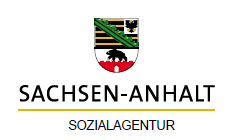 Sozialagentur Sachsen-Anhalt, Magdeburger Str. 38, 06112 Halle (Saale)Hinweisblatt 4 zu den einzureichenden Unterlagen  Anerkennungsverfahren von Assistenzhunden gemäß § 23 AHundV i. V. m. § 12e Absatz 3 Satz 2 Nummer 2 BGGBei der Antragstellung auf Anerkennung eines Assistenzhundes gemäß § 22 AHundV i. V. m. § 12e Absatz 3 Satz 2 Nummer 2 BGG (Assistenzhund als Hilfsmittel im Sinne des § 33 SGB V) sind neben dem vollständig ausgefüllten Antragsformular folgende Unterlagen einzureichen:  1. Nachweis über die Anerkennung  Ein Nachweis über die Anerkennung als Assistenzhundes als Hilfsmittel im Sinne des § 33 des Fünften Buches Sozialgesetzbuch. 2. Informationen und Bilder zur Erstellung eines Ausweises  Bei den erforderlichen Informationen und Bildern handelt es sich um: Vor- sowie Nachname des Menschen mit Behinderung Geburtsdatum des Menschen mit Behinderung  Ein Lichtbild des Menschen mit Behinderung  Name des Assistenzhundes Wurftag des Assistenzhundes Nummerncode des Microchip-Transponders aus § 6 AHundV Lichtbild des Assistenzhundes 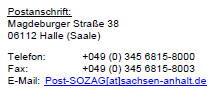 